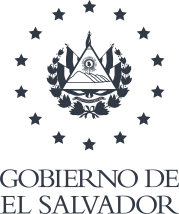 HOSPITAL NACIONAL ROSALES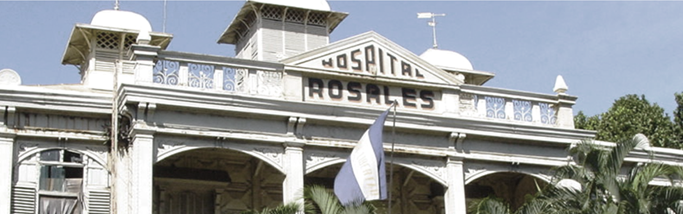 EVALUACIÓN DE RESULTADOS OBTENIDOS DURANTE EL AÑO 2022Dr. Yeerles Luis Ángel Ramírez HenríquezDr. Tomás Wilfredo Martínez LozanoSan Salvador, marzo 2023CONTENIDO                                                                                                                    Pagina INTRODUCCION…………………………………………………………………………………...31.- ANALISIS DE LA DEMANDA……………………………………………………..……………4Causas de atención de Consulta Externa………………………………………………………..4Causas de atención de Consulta de Emergencia……………………………………………….5Causas de egresos ………………………………………………………………………………...72.- ANALISIS DE TIEMPOS DE ESPERA ……………………………………………………… 9Tiempos de espera Consulta Externa (Primera Vez) …………………………………………. 9Tendencia Tiempos de Espera (periodo 2018-2022) …………………………………………. 93.- TENDENCIA DE PRODUCCION …………………………………………………………... 10Total, de consultas realizadas (periodo 2018-2022) ………………………………………….11Total, de egresos realizados (Periodo 2018-2022) …………………………………………...11Total, cirugías realizadas (periodo 2018-2022) ……………………………………………….. 124.- METAS DE PRODUCCION Y LOGROS……………………………………………………13A. Consulta Médica y No Medica ………………………………………………………………. 13B. Egresos Hospitalarios ………………………………………………………………………...17C. Cirugía Mayor y Menor ………………………………………………………………………. 205.- EGRESOS HOSPITALARIOS POR ESPECIALIDAD …………………………………… 216.- TIEMPO PROMEDIO DE ESPERA CONSULTA MEDICA ESPECIALIZADA…………..227.- PRINCIPALES LOGROS …………………………………………………………………… 238.- DONATIVOS RECIBIDOS AÑO 2022 …………………………………………………….. 299.- MEJORA CONTINUA ……………………………………………………………………….. 29INTRODUCCIÓN:La estrategia del Hospital Nacional Rosales en facilita la provisión de servicios a los usuarios, se plasman en  los objetivos proyectados en el Plan Anual Operativo 2022, este documento, forma parte de la evaluación del trabajo realizado teniendo como indicador de gestion las metas proyectadas y el numero de concultas y cirugias programadas. En esta evaluacion de ejecucion,  se identifican de las  principales causas,  por las que los usuarios demandan servicios; generando un análisis comparativo de los tiempos de espera, para los pacientes, que reciben atención médica especializada por primera vez en la Consulta Externa. Además se detalla la tendencia de producción de los últimos cinco años y el cumplimiento de metas, con lo cual, puede evaluarse si el plan de trabajo ha sido bien ejecutado o poder identificar las deficiencias surgidas en la gestion, para poder subsanarlas.Durante el 2022, se estabilizo la atencion de Consulta Externa, la cual se vio afectada por la pandemia COVID-19, la cual interfirió en el cumplimiento de algunas proyecciones, principalmente de Conculta Externa y algunas Cirugias Menores. Pese que durante el año 2022, se ejecutaron la mayor parte de consultas y cirugias programadas, continuamos gestionando para aminorar el incumplimiento de las metas establecidas y es en ese sentido haciendo todos los  esfuerzos necesarios por seguir brindando a la población todas las atenciones que se ofrecen en el portafolio de servicios institucional.   	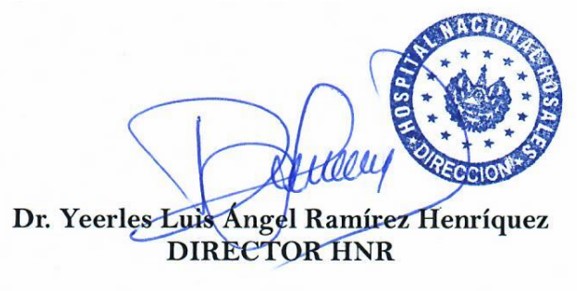 ANÁLISIS DE LA DEMANDAANÁLISIS DE LOS TIEMPOS DE ESPERA: Cuadro 1: Tiempos de espera para Consulta Externa primera vezTiempos de Espera en días para recibir Consulta Externa Especializada de Primera VezGráfico 1:  Tendencia en tiempos de espera para Consulta Externa (1° vez) durante periodo 2018-2022En el grafico 1, tiempo de espera en días calendario para recibir Consulta Externa por primera vez, la tendencia es creciente, lo atribuimos a que la población consultante ha aumentado, además de los efectos de la pandemia COVID-19, que de 2021 a 2021, provoco que la población no continuara sus controles médicos, y han sido retomados paulatinamente en los años 2021 y 2022.La tendencia de la curva de cirugías tuvo punto de inflexión a mediados de 2020, donde se incrementó la atención de Consulta Externa pero las citas para cirugía tuvieron tendencia constante de 2021 a 2022, compartiendo la misma tendencia (Consulta Externa y Cirugía) para 2022.TENDENCIAS DE PRODUCCIÓN: Cuadro 2: Total de Consultas realizadas 2018-2022Para el 2022, hubo un incremento en el número de consultas realizadas respecto a 2021, este incremento corresponde al 4.14%, con un total de 9,244 consultas adicionales.Gráfico 2 :  Tendencia total de consultas realizadas (cifras anuales)Gráfico 3:  Tendencia total de consultas externa realizadas (cifras anuales)NOTA: La producción de consulta de Emergencia para el año 2022 aumento en 1,431 respecto al año 2021. Gráfico 4:  Tendencia total de consultas de emergencia realizadas (cifras anuales)Cuadro 3: Total de egresos realizados 2018-2022 (cifras anuales)  NOTA: Para el año 2022 se reporta una disminución del 1,600 de egresos respecto al 2021. En lo concerniente al promedio de estancia hospitalaria se verifica que aumento en comparación con los anteriores años de evaluación. Gráfico 5:  Tendencia total de egresos realizadas (cifras anuales)Gráfico 6:  Tendencia promedio de estancia hospitalaria                    NOTA: Unidad de medida-  diasPese a cumplir aun con el parámetro MINSAL, de hasta 8 días de hospitalización, este indicador es demasiado alto, lo que genera que se extienda el tiempo de espera de pacientes que están en espera para ser hospitalizados.Cuadro 4: Total de Cirugía realizadas 2018-2022 (cifras anuales)NOTA: Para el año 2022 la cantidad de cirugía mayor tanto electiva como emergencia se ha visto aumentada en un 15.87% en comparación a 2021. Gráfico 7:  Tendencia número de cirugías realizadas (cifras anuales)En el grafico 07, se muestra la tendencia de la cifra de cirugías realizadas durante los últimos cinco años, observándose un incremento del 28.45% 		METAS DE PRODUCCIÓN Y LOGROS DE 2022Durante 2022, la demanda de nuestros servicios incremento, respecto a los años anteriores, posterior a la pandemia COVID-19, alcanzando el cumplimiento de la cantidad de consultas y cirugías programadas, en  cuanto a la demanda de consulta especializada el nivel de cumplimiento global fue del 101.04% de lo proyectado, para las consultas externas de especialidades básicas el cumplimiento fue de 14.04%, más que lo proyectado, el indicador que disminuyo fue el de cumplimiento de Consultas de emergencia, alcanzándose el 68.58% del total proyectado, siendo este un indicador positivo, ya que estas atenciones son comúnmente resultado de accidentes viales y hechos violentos, por lo que una disminución en ellos se considera resultado de las políticas implementadas en cuanto a responsabilidad vial y al régimen de excepción. Se amplía el detalle del cumplimiento de las cifras proyectadas en el Plan Operativo Anual 2022:CONSULTA MÉDICA Y NO MÉDICACon relación a la Consulta Médica, se logró cumplir el 98.83% respecto a lo programado. Las especialidades básicas llegaron a un 114.04% (2647 consultas más de las programadas) y las Sub especialidades al 101.44% (siendo 2,247 consultas más de las programadas). Tabla 1: Resumen de la Consulta Externa atendida durante el año 2022:En cuanto a la Consulta Externa de Medicina Interna, se atendieron 1,555 consultas más que las programadas, llegando a un 112.96% de cumplimiento. Así mismo, para Cirugía General se logró atender el 115.94%, 1, 092 consultas adicionales a las programadas.Tabla 1ª: Detalle de la Consulta Externa atendida por las especialidades básicas durante el año 2022Las sub especialidades de Medicina atendieron el 97.65% de las consultas médicas programadas y las sub especialidades de Cirugía el 107.17%, 4,447 consultas más de las programadas.Tabla 1B: Resumen de la Consulta de Sub especialidad atendida durante el año 2022Por parte de las Sub especialidades de Medicina, se atendieron 2,000 adicionales a las programadas. La tabla 1C muestra el detalle de la Consulta externa de las sub especialidades de Medicina, atendida durante el año 2022:Tabla 1C: Detalle de la Consulta externa de las sub especialidades de Medicina, atendida durante el año 2022De las Sub especialidades de Cirugía, se atendieron el 66,691 (107.14% de las 62,244 consultas programadas).Tabla 1D: Detalle de la Consulta de las sub especialidades de Cirugía, atendida durante el año 2022:Con respecto a las consultas de Emergencia, se atendieron 15,726; de las cuales 2,703 corresponden a Medicina Interna (17.21%), 12,148 a Cirugía (77.25%) y 875 a otras atenciones (5.54%). Tabla 1E: Detalle de las Consultas por Emergencias, atendidas durante el año 2022De las otras consultas, se realizaron 21,800, que corresponden al 126.33% de las 17,256 programadas.Tabla 1F: Detalle de las otras Consultas atendidas durante el año 2022EGRESOS HOSPITALARIOSEn cuanto a la producción de Egresos, el logro fue del 92.16% de los programados. Para las especialidades básicas fue del 95.68% y para las sub especialidades fue del 83.72%. “otros egresos” tuvo cumplimiento de 113%, 470 más que las programadas.Tabla 2: Resumen de cantidad de Egresos atendidos durante el año 2022En Medicina Interna, el logro es del 36.07% y en Cirugía General el 212.58% de lo programado. En cuanto a la Estancia Hospitalaria, Cirugía General no logró cumplir el estándar establecido por el MINSAL. Tabla 2ª: Detalle de los egresos atendidos por las especialidades básicas durante el año 2022Las sub especialidades de Medicina atendieron 81.33% de los egresos programados y la sub especialidades de Cirugía, tuvo un cumplimiento del 88.59%.Tabla 2B: Resumen de Egresos de subespecialidad atendidos durante el año 2022En relación a las sub especialidades de Medicina, se alcanzó el 81.33% de lo programado.Tabla 2C: Detalle de Egresos y la Estancia Hospitalaria de las sub especialidades de Medicina, atendidos durante el año 2022.En las sub especialidades de Cirugía, se alcanzó el 88.59% de los egresos programados. Tabla 2D: Detalle de Egresos y la Estancia Hospitalaria de las sub especialidades de Cirugía, atendidos durante el año 2022En cuanto a otros Egresos, se atendió el 13.00% adicional a la cantidad programada (470 más). Tabla 2E: Detalle de Egresos de Emergencia y Bienestar Magisterial, atendidos durante el año 2022CIRUGÍA MAYOR Y MENORSe realizó el 95.99% de las Cirugías Mayores programadas, de las cuales 9471 fueron cirugías electivas de las cuales el 20.54% se hizo de forma ambulatoria y 1,573 de emergencia, el 9% se hizo de forma ambulatoria. Tabla 3: Detalle de lo realizado durante el año 2022En cuanto a indicadores, la Cirugía Mayor queda 14% abajo respecto al estándar sugerido por el MINSAL y la Cirugía Electiva lo sobrepasó en un 17.75%. En la Cirugía Electiva Ambulatoria, se obtuvo un 21.37%, siendo la meta anual de 25%. La tabla 3A siguiente contiene el detalle de lo realizado durante el año 2022EGRESOS HOSPITALARIOS POR ESPECIALIDADTIEMPO PROMEDIO DE ESPERA PARA CONSULTA MEDICA ESPECIALIZADA (DIAS), Fuente: Sistema Integral de Atención a Pacientes (SIAP)PRINCIPALES LOGROS:Inauguración de la Unidad de Cuidados Especiales (UCE), que permitirá reducir la mortalidad prevenible, disminuyendo la demanda de Cuidados Intermedios, reduciendo los tiempos de estancia en hospitalización de nuestros pacientes.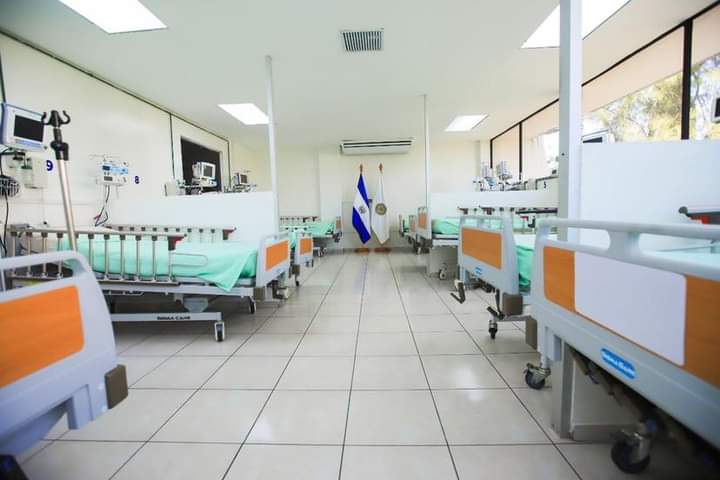 Inauguración de consultorios anexo a edificio de especialidades HNR.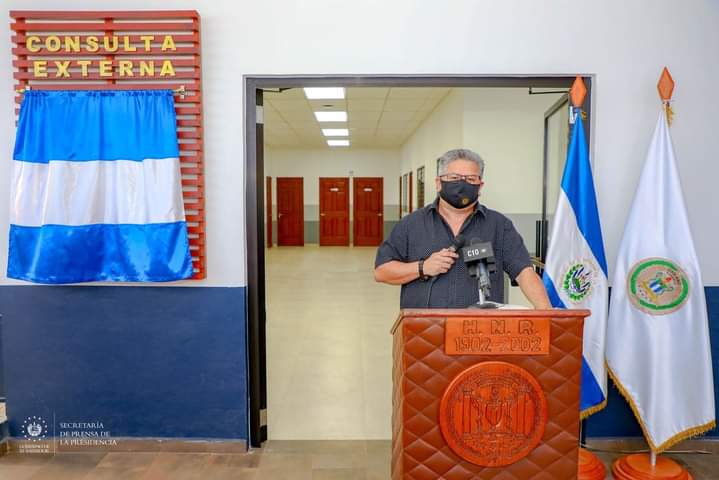 Fortalecimiento de las Redes Integrales de Salud, a fin de garantizar la calidad en los servicios de salud, promoviendo la calidad, calidez en atención en el ingreso, estancia y asegurando la continuidad de los cuidados médicos de nuestros pacientes.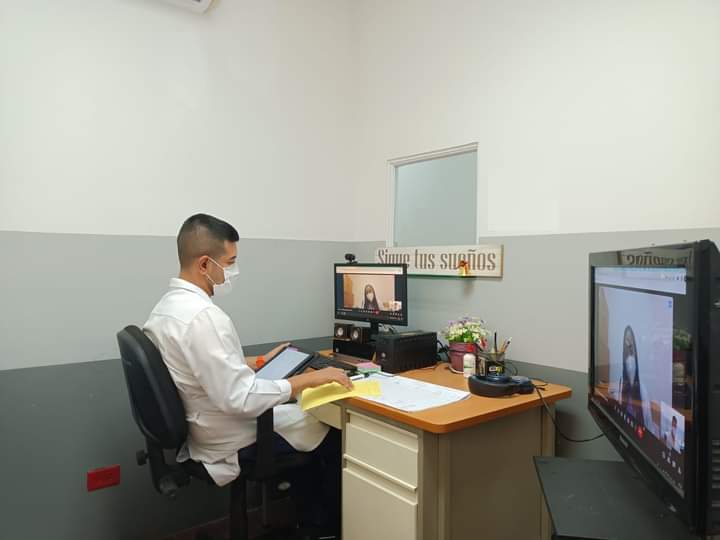 Primer cierre de comunicación intrauricular, sin necesidad de Cirugía de corazón abierto, por vía percutánea con amplatzer.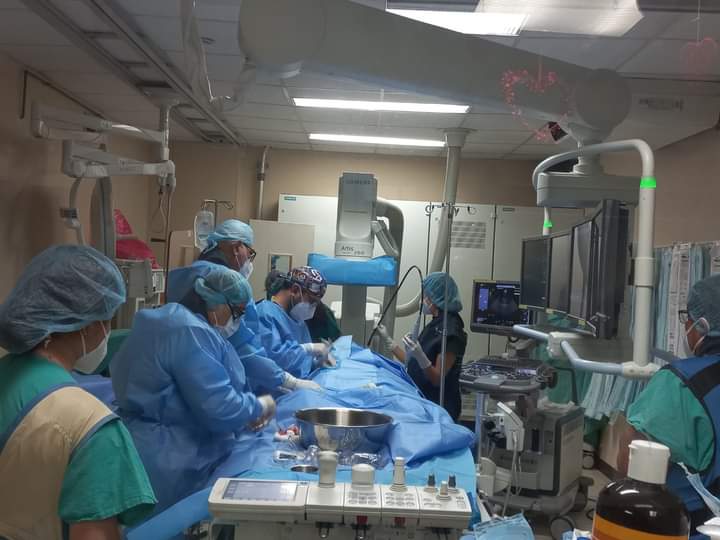 Jornada de Cirugía Cardiovascular, con la cual se beneficiaron a 15 pacientes.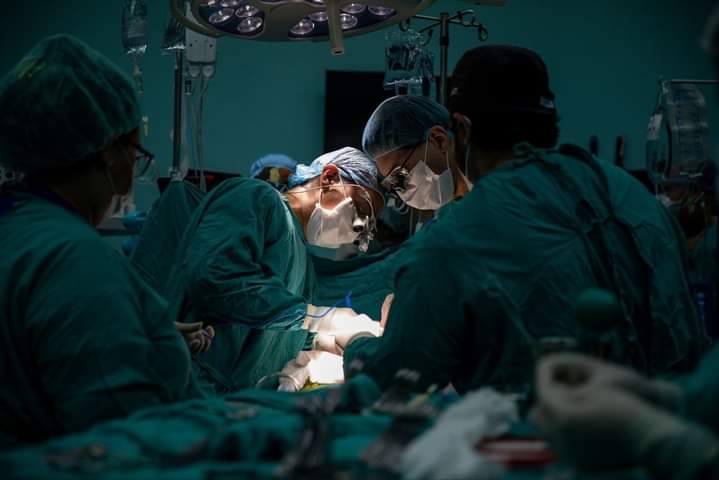 Creación de área exclusiva para adolescentes, con el objetivo de brindar una atención integral mejorando y particularizando la intervención multidisciplinaria a nuestros pacientes, dicha área cuenta con servicios de orientación, atención en crisis y área de juegos y bibliográfica.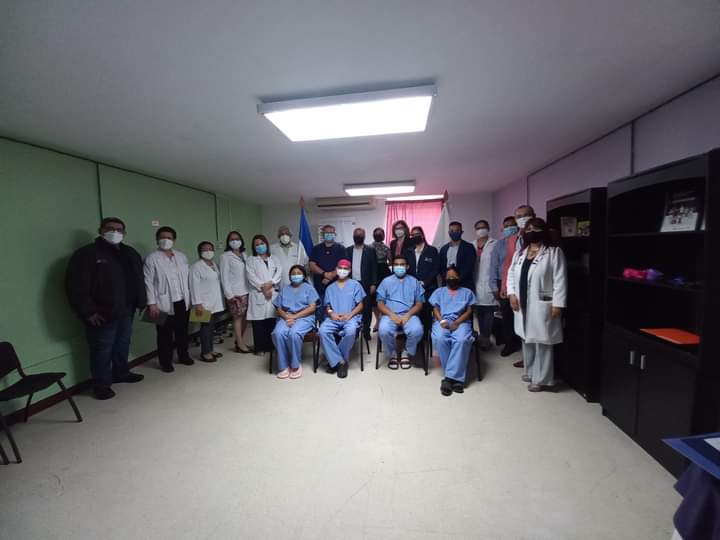 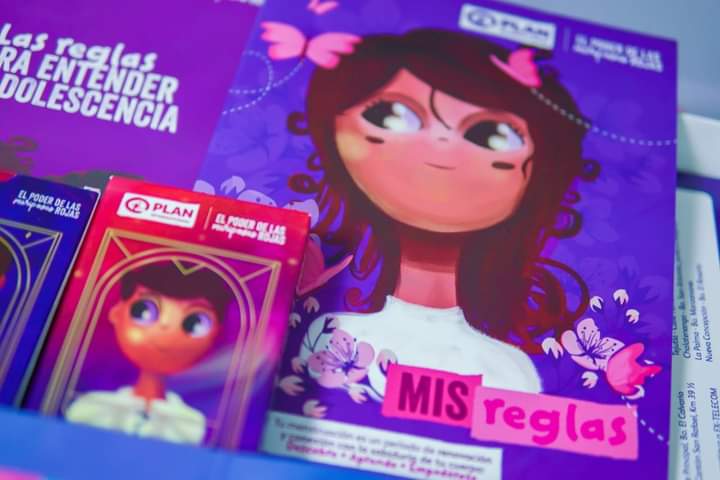 Jornada de Cirugía otológica, en la que se realizaron los siguientes procedimientos:Erradicación de focos infecciosos en el oído medio e internoExtirpación de tumores malignos o benignosExtracción del estribo reemplazándolo por una pequeña prótesis a pacientes con otosclerosis.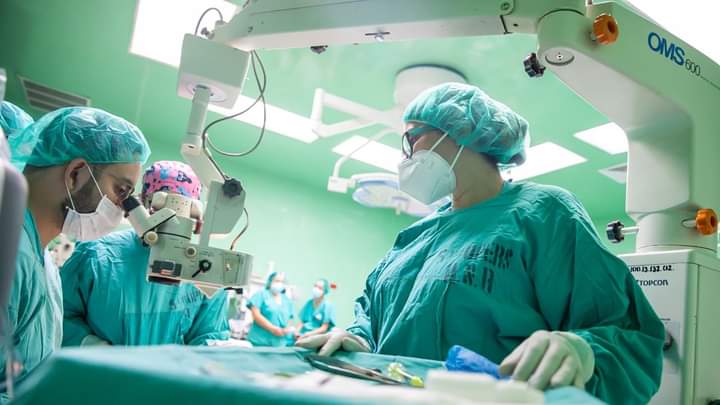  Inauguración de Salas de Lactancia Materna, como una de las estrategias impulsadas a la implementación de la Ley Crecer Juntos.Jornada Oftalmológica de cirugías de cataratas con la técnica facoemulsicacion, se atendieron 100 pacientes.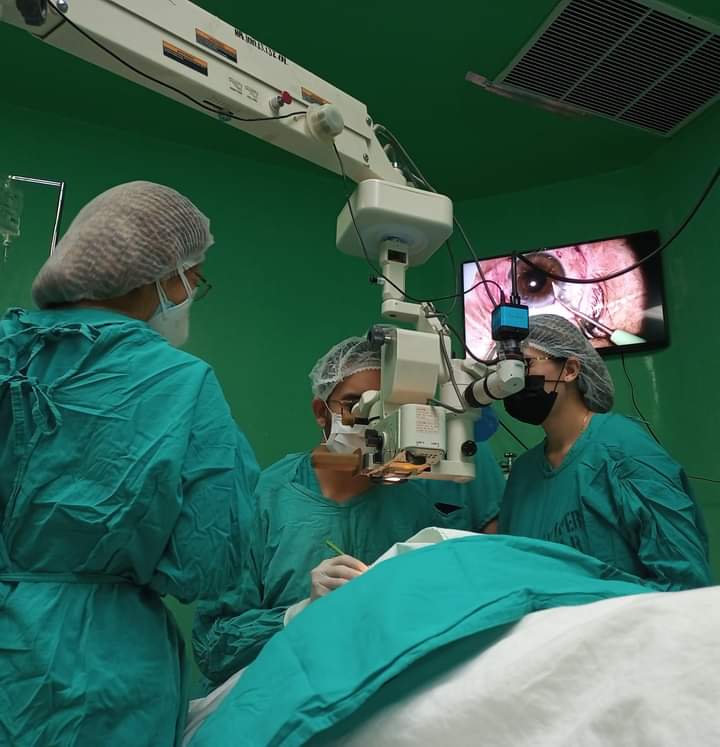 Adquisición de moderno Artroscopio, para garantizar el tratamiento quirúrgico de las diferentes lesiones que se dan en la rodilla, tobillo y muñeca.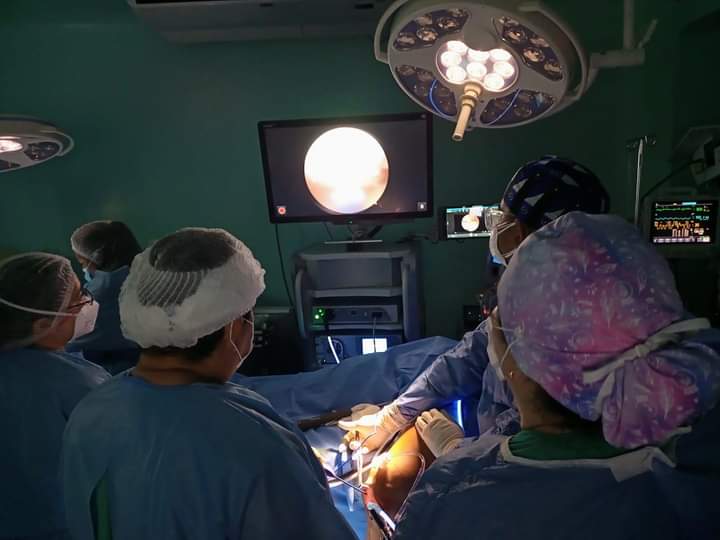 Inauguración de área de atención para víctimas de violencia, de la Unidad Institucional de Atención Especializada a la mujer (UIAM) cuya misión es facilitar el desarrollo de procesos integrales e integrados enfocados en la atención de víctimas de violencia que consultan en nuestro hospital. 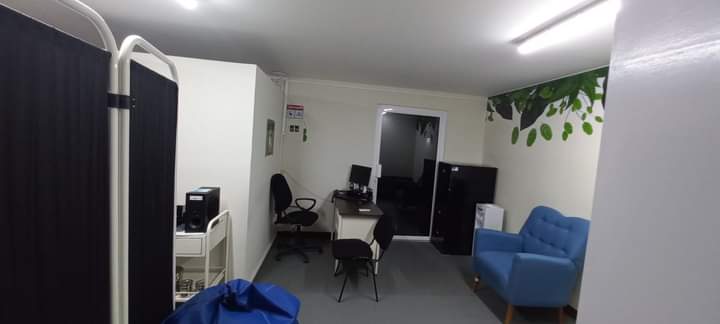 Primer cierre de comunicación intrauricular, sin necesidad de Cirugía de Corazón Abierto, por vía per cutánea con amplatzer.DONATIVOS RECIBIDOS AÑO 2022MEJORA CONTINUA:PARA 2022Desarrollo de los siguientes Diplomados: Especialidad de Glaucoma, Cirugía por Facoemulsicacion, Gestión de la Calidad y Buenas Prácticas en Laboratorio Clínico, Gestión Clínica y Calidad en la atención sanitaria  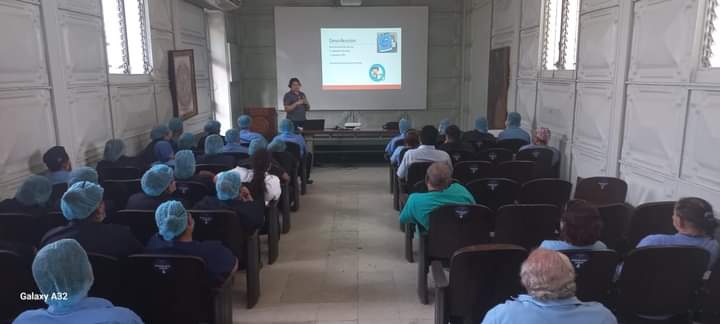 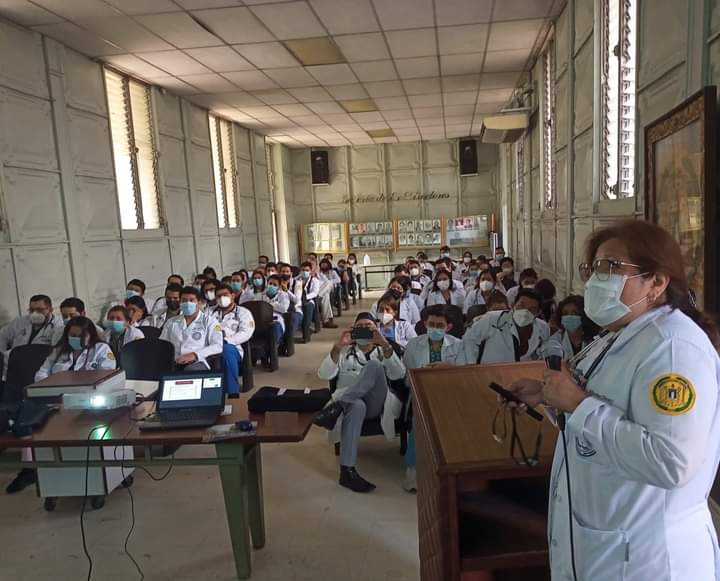 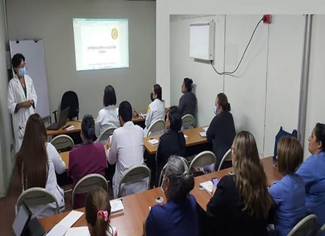 Capacitación de 370 recursos en taller: Atención integral al Trauma psicológico, impartido por Glasswing.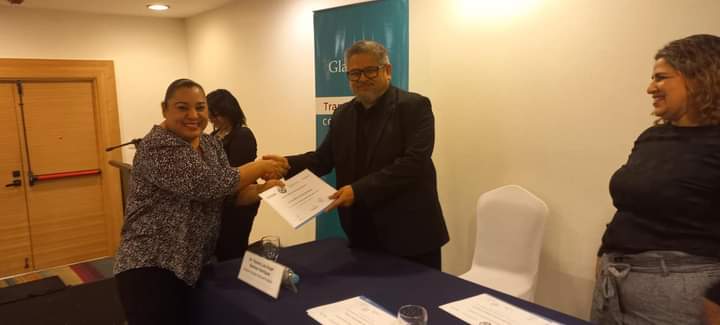 PRIMERAS CINCO CAUSAS DE ATENCIÓN EN CONSULTA EXTERNA CAUSA ESPECIFICA - CADA AÑOPRIMERAS CINCO CAUSAS DE ATENCIÓN EN CONSULTA EXTERNA CAUSA ESPECIFICA - CADA AÑOPRIMERAS CINCO CAUSAS DE ATENCIÓN EN CONSULTA EXTERNA CAUSA ESPECIFICA - CADA AÑOPRIMERAS CINCO CAUSAS DE ATENCIÓN EN CONSULTA EXTERNA CAUSA ESPECIFICA - CADA AÑOPRIMERAS CINCO CAUSAS DE ATENCIÓN EN CONSULTA EXTERNA CAUSA ESPECIFICA - CADA AÑO20182019202020212022Hipertensión esencial (primaria) (I10)Hipertensión esencial (primaria) (I10)Hipertensión esencial (primaria) (I10)Hipertensión esencial (primaria) (I10)Hipertensión esencial (primaria) (I10) Diabetes Mellitus no insulinodependiente, sin mención de complicación (E11.9)Diabetes Mellitus no insulinodependiente, sin mención de complicación (E11.9)Diabetes Mellitus no insulinodependiente, sin mención de complicación (E11.9)Diabetes mellitus no insulinodependiente, sin mención de complicación (E11.9)Otras formas especificadas de catarata (H26.8) Otras formas específicas de catarata H26.8 Otras formas específicas de catarata H26.8Enfermedad por virus de la inmunodeficiencia humana (VIH) sin otra especificación (B24)Otras formas especificadas de catarata (H26.8)Diabetes mellitus no insulinodependiente, sin mención de complicación (E11.9) Glaucoma (H40.9)Hiperplasia de la Próstata (N40)Hiperplasia de la Próstata (N40)Artritis reumatoidea seropositiva, sin otra especificación (M05.9)Lumbago no especificado (M54.5) Hiperplasia de la Próstata (N40)  Examen de seguimiento consecutivo a cirugía por otras afecciones (Z09.0)Artritis reumatoidea seropositiva, sin otra especificación (M05.9)Hiperplasia de la próstata (N40)Hiperplasia de la próstata (N40) Fuente: SIMMOW, con información registrada en los sistemas, de fecha 13 de marzo 2023Fuente: SIMMOW, con información registrada en los sistemas, de fecha 13 de marzo 2023Fuente: SIMMOW, con información registrada en los sistemas, de fecha 13 de marzo 2023Fuente: SIMMOW, con información registrada en los sistemas, de fecha 13 de marzo 2023Fuente: SIMMOW, con información registrada en los sistemas, de fecha 13 de marzo 2023PRIMERAS CINCO CAUSAS DE ATENCIÓN EN CONSULTA EXTERNA CATEGORIA - CADA AÑOPRIMERAS CINCO CAUSAS DE ATENCIÓN EN CONSULTA EXTERNA CATEGORIA - CADA AÑOPRIMERAS CINCO CAUSAS DE ATENCIÓN EN CONSULTA EXTERNA CATEGORIA - CADA AÑOPRIMERAS CINCO CAUSAS DE ATENCIÓN EN CONSULTA EXTERNA CATEGORIA - CADA AÑOPRIMERAS CINCO CAUSAS DE ATENCIÓN EN CONSULTA EXTERNA CATEGORIA - CADA AÑO20182019202020212022Diabetes Mellitus (E10-E14)Enfermedades Hipertensivas (I10-I15) Diabetes Mellitus (E10-E14) Diabetes Mellitus (E10-E14)Enfermedades hipertensivas (I10-I15) Enfermedades Hipertensivas (I10-I15)  Diabetes Mellitus (E10-E14) Enfermedades Hipertensivas (I10-I15) Enfermedades hipertensivas (I10-I15)Diabetes Mellitus (E10-E14) Insuficiencia Renal (N17-N19) Insuficiencia Renal (N17-N19)  Trastornos de las glándulas tiroides (E00-E07)Insuficiencia Renal (N17-N19)Insuficiencia Renal (N17-N19) Trastornos de las glándulas tiroides (E00-E07) Dorsopatías (M40-M54) Insuficiencia Renal (N17-N19) Trastornos de las glándulas tiroides (E00-E07)Dorsopatías (M40-M54) Dorsopatías (M40-M54) Trastornos de las glándulas tiroides (E00-E07)Trastornos episódicos y paroxísticos (G40-G47)Dorsopatías (M40-M54)Trastornos del Cristalino (H25-H28) Fuente: SIMMOW, con información registrada en los sistemas, de fecha 13 de marzo 2023Fuente: SIMMOW, con información registrada en los sistemas, de fecha 13 de marzo 2023Fuente: SIMMOW, con información registrada en los sistemas, de fecha 13 de marzo 2023Fuente: SIMMOW, con información registrada en los sistemas, de fecha 13 de marzo 2023Fuente: SIMMOW, con información registrada en los sistemas, de fecha 13 de marzo 2023PRIMERAS CINCO CAUSAS DE ATENCIÓN EN CONSULTA EXTERNA CAPITULOS - CADA AÑOPRIMERAS CINCO CAUSAS DE ATENCIÓN EN CONSULTA EXTERNA CAPITULOS - CADA AÑOPRIMERAS CINCO CAUSAS DE ATENCIÓN EN CONSULTA EXTERNA CAPITULOS - CADA AÑOPRIMERAS CINCO CAUSAS DE ATENCIÓN EN CONSULTA EXTERNA CAPITULOS - CADA AÑOPRIMERAS CINCO CAUSAS DE ATENCIÓN EN CONSULTA EXTERNA CAPITULOS - CADA AÑO20182019202020212022Enfermedades del sistema circulatorio (I00-I99)  Enfermedades del sistema circulatorio (I00-I99) Tumores (neoplasias) (C00-D48) Enfermedades endocrinas, nutricionales y metabólicos (E00-E90) Enfermedades del Sistema osteomuscular y del tejido conjuntivo (M00-M99) Enfermedades endocrinas, nutricionales y metabólicos (E00-E90)Enfermedades endocrinas, nutricionales y metabólicos (E00-E90) Enfermedades endocrinas, nutricionales y metabólicos (E00-E90)Tumores (neoplasias) (C00-D48)Enfermedades endocrinas, nutricionales y metabólicos (E00-E90) Tumores (neoplasias) (C00-D48) Enfermedades del Sistema Osteomuscular y del tejido conjuntivo (M00-M99) Enfermedades del sistema circulatorio (I00-I99) Enfermedades del sistema circulatorio (I00-I99)Enfermedades del ojo y sus anexos (H00-H59) Enfermedades del Sistema Osteomuscular y del tejido conjuntivo (M00-M99) Tumores (neoplasias) (C00-D48) Enfermedades del Sistema Osteomuscular y del tejido conjuntivo (M00-M99) Enfermedades del Sistema osteomuscular y del tejido conjuntivo (M00-M99)Tumores(neoplasias)(C00-D48) Enfermedades del ojo y sus anexos (H00-H59)Enfermedades del sistema digestivo (K00-K93)Enfermedades del sistema genitourinario (N00-N99)Enfermedades del ojo y sus anexos (H00-H59)Enfermedades del sistema circulatorio (I00-I99) Fuente: SIMMOW, con información registrada en los sistemas, de fecha 13 de marzo 2023Fuente: SIMMOW, con información registrada en los sistemas, de fecha 13 de marzo 2023Fuente: SIMMOW, con información registrada en los sistemas, de fecha 13 de marzo 2023Fuente: SIMMOW, con información registrada en los sistemas, de fecha 13 de marzo 2023Fuente: SIMMOW, con información registrada en los sistemas, de fecha 13 de marzo 2023PRIMERAS CINCO CAUSAS DE ATENCIÓN DE EMERGENCIACAUSA ESPECIFICA - CADA AÑOPRIMERAS CINCO CAUSAS DE ATENCIÓN DE EMERGENCIACAUSA ESPECIFICA - CADA AÑOPRIMERAS CINCO CAUSAS DE ATENCIÓN DE EMERGENCIACAUSA ESPECIFICA - CADA AÑOPRIMERAS CINCO CAUSAS DE ATENCIÓN DE EMERGENCIACAUSA ESPECIFICA - CADA AÑOPRIMERAS CINCO CAUSAS DE ATENCIÓN DE EMERGENCIACAUSA ESPECIFICA - CADA AÑO20182019202020212022Traumatismos múltiples, no especificado (T07) Traumatismos múltiples, no especificado (T07) Traumatismos múltiples, no especificados (T07) Traumatismos múltiples, no especificados (T07)Traumatismos múltiples, no especificados (T07) Abdomen agudo (R10.0) Insuficiencia renal terminal (N18.0)Cuerpo extraño en parte externa del ojo, sitio no especificado (T15.9) Cuerpo extraño en parte externa del ojo, sitio no especificado (T15.9)Insuficiencia renal crónica, no especificada (N18.9) Cuerpo extraño en parte externa del ojo, sitio no especificado (T15.9) Abdomen agudo (R10.0)Abdomen agudo (R10.0)Insuficiencia renal crónica, no especificada (N18.9)Cuerpo extraño en parte externa del ojo, sitio no especificado (T15.9) Insuficiencia renal crónica, (N18.9) Cuerpo extraño en parte externa del ojo, sitio no especificado (T15.9) Traumatismo intracraneal, no especificado (S06.9) Traumatismo no especificado de la muñeca y de la mano (S69.9)Abdomen agudo (R10.0) Traumatismo intracraneal, no especificado (S06.9) Insuficiencia renal crónica, (N18.9) Traumatismo no especificado de la muñeca y de la mano (S69.9) Abdomen agudo (R10.0)Traumatismo no especificado de la muñeca y de la mano (S69.9) Fuente: SIMMOW, con información registrada en los sistemas, de fecha 13 de marzo 2023Fuente: SIMMOW, con información registrada en los sistemas, de fecha 13 de marzo 2023Fuente: SIMMOW, con información registrada en los sistemas, de fecha 13 de marzo 2023Fuente: SIMMOW, con información registrada en los sistemas, de fecha 13 de marzo 2023Fuente: SIMMOW, con información registrada en los sistemas, de fecha 13 de marzo 2023PRIMERAS CINCO CAUSAS DE ATENCIÓN DE EMERGENCIACATEGORIA - CADA AÑOPRIMERAS CINCO CAUSAS DE ATENCIÓN DE EMERGENCIACATEGORIA - CADA AÑOPRIMERAS CINCO CAUSAS DE ATENCIÓN DE EMERGENCIACATEGORIA - CADA AÑOPRIMERAS CINCO CAUSAS DE ATENCIÓN DE EMERGENCIACATEGORIA - CADA AÑOPRIMERAS CINCO CAUSAS DE ATENCIÓN DE EMERGENCIACATEGORIA - CADA AÑO20182019202020212022Insuficiencia Renal (N17-N19) Insuficiencia Renal (N17-N19) Insuficiencia Renal (N17-N19) Insuficiencia Renal (N17-N19)Insuficiencia Renal (N17-N19) Traumatismos que afectan múltiples regiones del cuerpo (T00-T07) Traumatismos que afectan múltiples regiones del cuerpo (T00-T07) Traumatismos que afectan múltiples regiones del cuerpo (T00-T07) Traumatismos que afectan múltiples regiones del cuerpo (T00-T07)Traumatismos que afectan múltiples regiones del cuerpo (T00-T07) Traumatismos de la cabeza (S00-S09) Traumatismos de la cabeza (S00-S09) Traumatismos de la cabeza (S00-S09) Efectos de cuerpos extraños que penetran por orificios naturales (T15-T19) Traumatismos de la cabeza (S00-S09) Síntomas y signos que involucran el sistema digestivo y el abdomen (R10-R19)Efectos de cuerpos extraños que penetran por orificios naturales (T15-T19)Efectos de cuerpos extraños que penetran por orificios naturales (T15-T19)Traumatismos de la cabeza (S00-S09)Efectos de cuerpos extraños que penetran por orificios naturales (T15-T19) Efectos de cuerpos extraños que penetran por orificios naturales (T15-T19)Síntomas y signos que involucran el sistema digestivo y el abdomen (R10-R19)Síntomas y signos que involucran el sistema digestivo y el abdomen (R10-R19)Traumatismo de la muñeca y de la mano (S60-S69)Traumatismo de la muñeca y de la mano (S60-S69) Fuente: SIMMOW, con información registrada en los sistemas, de fecha 13 de marzo 2023Fuente: SIMMOW, con información registrada en los sistemas, de fecha 13 de marzo 2023Fuente: SIMMOW, con información registrada en los sistemas, de fecha 13 de marzo 2023Fuente: SIMMOW, con información registrada en los sistemas, de fecha 13 de marzo 2023Fuente: SIMMOW, con información registrada en los sistemas, de fecha 13 de marzo 2023PRIMERAS CINCO CAUSAS DE ATENCIÓN DE EMERGENCIACAPÍTULOS - CADA AÑOPRIMERAS CINCO CAUSAS DE ATENCIÓN DE EMERGENCIACAPÍTULOS - CADA AÑOPRIMERAS CINCO CAUSAS DE ATENCIÓN DE EMERGENCIACAPÍTULOS - CADA AÑOPRIMERAS CINCO CAUSAS DE ATENCIÓN DE EMERGENCIACAPÍTULOS - CADA AÑOPRIMERAS CINCO CAUSAS DE ATENCIÓN DE EMERGENCIACAPÍTULOS - CADA AÑO20182019202020212022Traumatismos, envenenamientos y algunas otras consecuencias de causas externas (S00-T98) Traumatismos, envenenamientos y algunas otras consecuencias de causas externas (S00-T98) Traumatismos, envenenamientos y algunas otras consecuencias de causas externas (S00-T98) Traumatismos, envenenamientos y algunas otras consecuencias de causas externas (S00-T98)Traumatismos, envenenamientos y algunas otras consecuencias de causas externas (S00-T98)Enfermedades del sistema genitourinario (N00-N99) Enfermedades del sistema genitourinario (N00-N99) Enfermedades del sistema genitourinario (N00-N99) Enfermedades del sistema genitourinario (N00-N99)Enfermedades del sistema genitourinario (N00-N99)Síntomas, signos y hallazgos anormales clínicos y de laboratorio, no clasificados en otra parte (R00-R99)Síntomas, signos y hallazgos anormales clínicos y de laboratorio, no clasificados en otra parte (R00-R99)Enfermedades del sistema digestivo (K00-K93)Enfermedades del sistema digestivo (K00-K93)Tumores(neoplasias)(C00-D48) Enfermedades del sistema digestivo (K00-K93) Enfermedades del sistema digestivo (K00-K93) Síntomas, signos y hallazgos anormales clínicos y de laboratorio, no clasificados en otra parte (R00-R99)Síntomas, signos y hallazgos anormales clínicos y de laboratorio, no clasificados en otra parte (R00-R99)Enfermedades del sistema digestivo (K00-K93) Enfermedades del sistema circulatorio (I00-I99)Enfermedades del sistema circulatorio (I00-I99)Tumores (neoplasias) (C00-D48) Tumores (neoplasias) (C00-D48)Enfermedades del sistema circulatorio (I00-I99) Fuente: SIMMOW, con información registrada en los sistemas, de fecha 13 de marzo 2023Fuente: SIMMOW, con información registrada en los sistemas, de fecha 13 de marzo 2023Fuente: SIMMOW, con información registrada en los sistemas, de fecha 13 de marzo 2023Fuente: SIMMOW, con información registrada en los sistemas, de fecha 13 de marzo 2023Fuente: SIMMOW, con información registrada en los sistemas, de fecha 13 de marzo 2023PRIMERAS CINCO CAUSAS DE EGRESOS - MORBILIDADCAUSA ESPECIFICA - CADA AÑOPRIMERAS CINCO CAUSAS DE EGRESOS - MORBILIDADCAUSA ESPECIFICA - CADA AÑOPRIMERAS CINCO CAUSAS DE EGRESOS - MORBILIDADCAUSA ESPECIFICA - CADA AÑOPRIMERAS CINCO CAUSAS DE EGRESOS - MORBILIDADCAUSA ESPECIFICA - CADA AÑOPRIMERAS CINCO CAUSAS DE EGRESOS - MORBILIDADCAUSA ESPECIFICA - CADA AÑO20182019202020212022Enfermedad Renal Hipertensiva con Insuficiencia Renal (I12.0)  Hipertensión secundaria a otros trastornos renales (I15.1) Hipertensión secundaria a otros trastornos renales (I15.1) Hipertensión secundaria a otros trastornos renales (I15.1)Hipertensión secundaria a otros trastornos renales (I15.1) Hipertensión secundaria a otros trastornos renales (I15.1) Apendicitis aguda, (K35.9) Linfoma no Hodgkin, no especificado (C85.9)Enfermedad renal hipertensiva con insuficiencia renal (I12.0)Linfoma no Hodgkin, no especificado (C85.9) Apendicitis aguda, (K35.9) Enfermedad Renal Hipertensiva con Insuficiencia Renal (I12.0) Traumatismos múltiples, no especificados (T07) Linfoma no Hodgkin, no especificado (C85.9) Enfermedad renal hipertensiva con insuficiencia renal (I12.0) Traumatismos múltiples, no especificados (T07) Linfoma no Hodgkin, no especificado (C85.9)Enfermedad Renal Hipertensiva con Insuficiencia Renal (I12.0)Leucemia linfoblástica aguda (C91.0) Leucemia linfoblástica aguda (C91.0) Linfoma no Hodgkin, no especificado (C85.9)Tumor maligno de la mama (C50.9)Leucemia linfoblástica aguda (C91.0)Traumatismos múltiples, no especificados (T07)Tumor maligno del estómago, parte no especificada (C16.9) Fuente: SIMMOW, con información registrada en los sistemas, de fecha 13 de marzo 2023Fuente: SIMMOW, con información registrada en los sistemas, de fecha 13 de marzo 2023Fuente: SIMMOW, con información registrada en los sistemas, de fecha 13 de marzo 2023Fuente: SIMMOW, con información registrada en los sistemas, de fecha 13 de marzo 2023Fuente: SIMMOW, con información registrada en los sistemas, de fecha 13 de marzo 2023PRIMERAS CINCO CAUSAS DE EGRESOS - MORBILIDADCATEGORIA - CADA AÑOPRIMERAS CINCO CAUSAS DE EGRESOS - MORBILIDADCATEGORIA - CADA AÑOPRIMERAS CINCO CAUSAS DE EGRESOS - MORBILIDADCATEGORIA - CADA AÑOPRIMERAS CINCO CAUSAS DE EGRESOS - MORBILIDADCATEGORIA - CADA AÑOPRIMERAS CINCO CAUSAS DE EGRESOS - MORBILIDADCATEGORIA - CADA AÑO20182019202020212022Enfermedades Hipertensivas (I10-I15) Insuficiencia Renal (N17-N19) Insuficiencia Renal (N17-N19)Insuficiencia Renal (N17-N19)Insuficiencia Renal (N17-N19) Insuficiencia Renal (N17-N19) Enfermedades Hipertensivas (I10-I15) Enfermedades Hipertensivas (I10-I15) Enfermedades hipertensivas (I10-I15)Enfermedades hipertensivas (I10-I15) Tumores [neoplasias] Malignos de Tejidos Linfáticos, de los Órganos Hematopoyéticos y de Tejidos Afines (C81-C96)Tumores [neoplasias] Malignos de Tejidos Linfáticos, de los Órganos Hematopoyéticos y de Tejidos Afines (C81-C96)COVID 19Tumores [neoplasias]malignos de tejidos linfáticos, de los órganos hematopoyéticos y de tejidos afines (C81-C96)Tumores [neoplasias]malignos de tejidos linfáticos, de los órganos hematopoyéticos y de tejidos afines (C81-C96) Enfermedades del Apéndice (K35-K38)Tumores malignos de los órganos digestivos (C15-C26)Tumores [neoplasias] Malignos de Tejidos Linfáticos, de los Órganos Hematopoyéticos y de Tejidos Afines (C81-C96)Tumores malignos de los órganos digestivos (C15-C26)Tumores malignos de los órganos digestivos (C15-C26) Diabetes Mellitus (E10-E14)Diabetes Mellitus (E10-E14)Tumores malignos de los órganos digestivos (C15-C26)Diabetes Mellitus (E10-E14)Diabetes Mellitus (E10-E14) Fuente: SIMMOW, con información registrada en los sistemas, de fecha 13 de marzo 2023Fuente: SIMMOW, con información registrada en los sistemas, de fecha 13 de marzo 2023Fuente: SIMMOW, con información registrada en los sistemas, de fecha 13 de marzo 2023Fuente: SIMMOW, con información registrada en los sistemas, de fecha 13 de marzo 2023Fuente: SIMMOW, con información registrada en los sistemas, de fecha 13 de marzo 2023PRIMERAS CINCO CAUSAS DE EGRESOS - MORBILIDADCAPÍTULOS - CADA AÑOPRIMERAS CINCO CAUSAS DE EGRESOS - MORBILIDADCAPÍTULOS - CADA AÑOPRIMERAS CINCO CAUSAS DE EGRESOS - MORBILIDADCAPÍTULOS - CADA AÑOPRIMERAS CINCO CAUSAS DE EGRESOS - MORBILIDADCAPÍTULOS - CADA AÑOPRIMERAS CINCO CAUSAS DE EGRESOS - MORBILIDADCAPÍTULOS - CADA AÑO20182019202020212022Tumores (neoplasias) (C00-D48)Tumores (neoplasias) (C00-D48)Enfermedades del Sistema Genitourinario (N00-N99)Enfermedades del sistema genitourinario (N00-N99)Tumores(neoplasias)(C00-D48) Enfermedades del Sistema Circulatorio (I00-I99)Enfermedades del Sistema Genitourinario (N00-N99)Tumores (neoplasias) (C00-D48)Tumores (neoplasias) (C00-D48)Enfermedades del sistema circulatorio (I00-I99) Enfermedades del Sistema Genitourinario (N00-N99)Enfermedades del Sistema Circulatorio (I00-I99)Enfermedades del Sistema Circulatorio (I00-I99)Enfermedades del sistema circulatorio (I00-I99)Enfermedades del sistema genitourinario (N00-N99) Enfermedades del Sistema Digestivo (K00-K93) Enfermedades del Sistema Digestivo (K00-K93)Traumatismos, Envenenamientos y algunas otras consecuencias de causas externas (S00-T98)Traumatismos, envenenamientos y algunas otras consecuencias de causas externas (S00-T98)Traumatismos, envenenamientos y algunas otras consecuencias de causas externas (S00-T98) Traumatismos, Envenenamientos y algunas otras consecuencias de causas externas (S00-T98)Traumatismos, Envenenamientos y algunas otras consecuencias de causas externas (S00-T98)Código de propósitos especiales (U00*U97)Enfermedades del sistema digestivo (K00-K93)Enfermedades del sistema digestivo (K00-K93) Fuente: SIMMOW, con información registrada en los sistemas, de fecha 13 de marzo 2023Fuente: SIMMOW, con información registrada en los sistemas, de fecha 13 de marzo 2023Fuente: SIMMOW, con información registrada en los sistemas, de fecha 13 de marzo 2023Fuente: SIMMOW, con información registrada en los sistemas, de fecha 13 de marzo 2023Fuente: SIMMOW, con información registrada en los sistemas, de fecha 13 de marzo 2023PRIMERAS CINCO CAUSAS DE EGRESOS - MORTALIDADCAUSA ESPECIFICA - CADA AÑOPRIMERAS CINCO CAUSAS DE EGRESOS - MORTALIDADCAUSA ESPECIFICA - CADA AÑOPRIMERAS CINCO CAUSAS DE EGRESOS - MORTALIDADCAUSA ESPECIFICA - CADA AÑOPRIMERAS CINCO CAUSAS DE EGRESOS - MORTALIDADCAUSA ESPECIFICA - CADA AÑOPRIMERAS CINCO CAUSAS DE EGRESOS - MORTALIDADCAUSA ESPECIFICA - CADA AÑO20182019202020212022Traumatismos Múltiples, no especificados (T07)Traumatismos Múltiples, no especificados (T07)    Traumatismos Múltiples, no especificados (T07)    Traumatismos Múltiples, no especificados (T07)Traumatismos Múltiples, no especificados (T07)Hipertensión Esencial (primaria) (I10)Diabetes Mellitus no insulinodependiente, sin mención de complicación (E11.9)Hipertensión Esencial (primaria) (I10)Hipertensión Esencial (primaria) (I10)Enfermedad Renal Hipertensiva con Insuficiencia Renal (I12.0)Diabetes Mellitus no insulinodependiente, sin mención de complicación (E11.9) Hipertensión Esencial (primaria) (I10)Diabetes Mellitus no insulinodependiente, con otras complicaciones especificadas (E11.6)Enfermedad Renal Hipertensiva con Insuficiencia Renal (I12.0)Diabetes Mellitus no insulinodependiente, con complicaciones circulatorias periféricas (E11.5)Diabetes Mellitus no insulinodependiente, con complicaciones renales (E11.2) Enfermedad Renal Hipertensiva con Insuficiencia Renal (I12.0)Enfermedad Renal Hipertensiva con Insuficiencia Renal (I12.0)Diabetes Mellitus no insulinodependiente, con otras complicaciones especificadas (E11.6)Diabetes Mellitus no insulinodependiente, con otras complicaciones especificadas (E11.6)Traumatismo Intracraneal (S06.9)Insuficiencia renal crónica, no especificada (N18.9)Diabetes Mellitus no insulinodependiente, con complicaciones circulatorias periféricas (E11.5)Diabetes Mellitus no insulinodependiente, con complicaciones circulatorias periféricas (E11.5)Hipertensión secundaria a otros trastornos renales (I15.0)Fuente: SIMMOW, con información registrada en los sistemas, de fecha 13 de marzo 2023Fuente: SIMMOW, con información registrada en los sistemas, de fecha 13 de marzo 2023Fuente: SIMMOW, con información registrada en los sistemas, de fecha 13 de marzo 2023Fuente: SIMMOW, con información registrada en los sistemas, de fecha 13 de marzo 2023Fuente: SIMMOW, con información registrada en los sistemas, de fecha 13 de marzo 2023Especialidades 20182019202020212022Medicina 23.088.5415.8545.6863.96Cirugía45.6726.8936.4435.2147.49Fuente: Estándares de Calidad - SIAPFuente: Estándares de Calidad - SIAPFuente: Estándares de Calidad - SIAPFuente: Estándares de Calidad - SIAPFuente: Estándares de Calidad - SIAPFuente: Estándares de Calidad - SIAPAño 20182019202020212022Consulta Externa236,592245,556123,577191,905199,718Consulta de Emergencia44,90240,71825,22522,23923,670Total, Consulta281,494286,274148,802214,144223,388Fuente: SIMMOW, con información registrada en los sistemas, de fecha 13 de marzo de 2024Fuente: SIMMOW, con información registrada en los sistemas, de fecha 13 de marzo de 2024Fuente: SIMMOW, con información registrada en los sistemas, de fecha 13 de marzo de 2024Fuente: SIMMOW, con información registrada en los sistemas, de fecha 13 de marzo de 2024Fuente: SIMMOW, con información registrada en los sistemas, de fecha 13 de marzo de 2024Fuente: SIMMOW, con información registrada en los sistemas, de fecha 13 de marzo de 2024Año 20182019202020212022Egresos24,87225,12321,51725,27523,716Promedio Estancia Hospitalaria8.198.117.287.267.83Fuente: SIMMOW, con información registrada en los sistemas, de fecha 13 de marzo 2023Fuente: SIMMOW, con información registrada en los sistemas, de fecha 13 de marzo 2023Fuente: SIMMOW, con información registrada en los sistemas, de fecha 13 de marzo 2023Fuente: SIMMOW, con información registrada en los sistemas, de fecha 13 de marzo 2023Fuente: SIMMOW, con información registrada en los sistemas, de fecha 13 de marzo 2023Fuente: SIMMOW, con información registrada en los sistemas, de fecha 13 de marzo 2023Año20182019202020212022Cirugía Electiva8,5108,2656,1417,3739,471Cirugía de Emergencia4,4403,8071,4582,1461,559TOTAL12,95012,0727,5999,51911,030Fuente: SIMMOW y SPME, con información registrada en los sistemas, de fecha 13 de marzo 2023Fuente: SIMMOW y SPME, con información registrada en los sistemas, de fecha 13 de marzo 2023Fuente: SIMMOW y SPME, con información registrada en los sistemas, de fecha 13 de marzo 2023Fuente: SIMMOW y SPME, con información registrada en los sistemas, de fecha 13 de marzo 2023Fuente: SIMMOW y SPME, con información registrada en los sistemas, de fecha 13 de marzo 2023Fuente: SIMMOW y SPME, con información registrada en los sistemas, de fecha 13 de marzo 2023TABLA 1: CONSULTA ESPECIALIZADATABLA 1: CONSULTA ESPECIALIZADATABLA 1: CONSULTA ESPECIALIZADATABLA 1: CONSULTA ESPECIALIZADACONSULTA MÉDICACONSULTA MÉDICACONSULTA MÉDICACONSULTA MÉDICARUBROProgramadoRealizado% CumplimientoConsulta Externa de las Especialidades Básicas18,85221,499114.04%Consulta Externa de las Sub especialidades156,011158,258101.44%Consulta de Emergencias22,93215,72668.58%Total, Consulta Médica197,795195,48398.83%Otra Consulta Externa17,25621,800126.33%TOTAL, GENERAL215,051217,283101.04%Fuente: SIMMOW y SPME, con información registrada en los sistemas, de fecha 13 de marzo de 2023Fuente: SIMMOW y SPME, con información registrada en los sistemas, de fecha 13 de marzo de 2023Fuente: SIMMOW y SPME, con información registrada en los sistemas, de fecha 13 de marzo de 2023Fuente: SIMMOW y SPME, con información registrada en los sistemas, de fecha 13 de marzo de 2023TABLA 1A:  CONSULTA EXTERNA DE ESPECIALIDADES BÁSICASTABLA 1A:  CONSULTA EXTERNA DE ESPECIALIDADES BÁSICASTABLA 1A:  CONSULTA EXTERNA DE ESPECIALIDADES BÁSICASTABLA 1A:  CONSULTA EXTERNA DE ESPECIALIDADES BÁSICASESPECIALIDADES BASICASProgramadoRealizado % CumplimientoConsulta Externa de Medicina Interna12,00013,555112.96%Consulta Externa de Cirugía General6,8527,944115.94%TOTAL18,85221,499114.04%Fuente: SIMMOW y SPME, con información registrada en los sistemas, de fecha 13 de marzo de 2023Fuente: SIMMOW y SPME, con información registrada en los sistemas, de fecha 13 de marzo de 2023Fuente: SIMMOW y SPME, con información registrada en los sistemas, de fecha 13 de marzo de 2023Fuente: SIMMOW y SPME, con información registrada en los sistemas, de fecha 13 de marzo de 2023TABLA 1B: CONSULTAS DE SUB ESPECIALIDADTABLA 1B: CONSULTAS DE SUB ESPECIALIDADTABLA 1B: CONSULTAS DE SUB ESPECIALIDADTABLA 1B: CONSULTAS DE SUB ESPECIALIDADSUB ESPECIALIDADESProgramadoRealizado% CumplimientoSub especialidades de Medicina93,76791,56797.65%Sub especialidades de Cirugía62,24466,691107.17%TOTAL156011158528Fuente: SIMMOW y SPME, con información registrada en los sistemas, de fecha 13 de marzo de 2023Fuente: SIMMOW y SPME, con información registrada en los sistemas, de fecha 13 de marzo de 2023Fuente: SIMMOW y SPME, con información registrada en los sistemas, de fecha 13 de marzo de 2023Fuente: SIMMOW y SPME, con información registrada en los sistemas, de fecha 13 de marzo de 2023TABLA 1C: CONSULTA EXTERNA DE LAS SUB ESPECIALIDADES DE MEDICINATABLA 1C: CONSULTA EXTERNA DE LAS SUB ESPECIALIDADES DE MEDICINATABLA 1C: CONSULTA EXTERNA DE LAS SUB ESPECIALIDADES DE MEDICINATABLA 1C: CONSULTA EXTERNA DE LAS SUB ESPECIALIDADES DE MEDICINATABLA 1C: CONSULTA EXTERNA DE LAS SUB ESPECIALIDADES DE MEDICINASUB ESPECIALIDADES DE MEDICINAProgramadoRealizado%CumplimientoFrecuencia Alergología / Inmunología-35-0.04%Cardiología12,79514,104110.23%15.40%Dermatología4,4042,64460.04%2.89%Endocrinología13,69212,84393.80%14.03%Gastroenterología7,3448,417114.61%9.19%Hematología8,8688,59096.87%9.38%Infectología8,1602,86335.09%3.13%Medicina Física2,6402,658100.68%2.90%Medicina Nuclear87680291.55%0.88%Nefrología9,31210,034107.75%10.96%Neumología4,1525,652136.13%6.17%Neurología8,8407,95489.98%8.69%Nutriología-88-0.10%Oncología6,2406,389102.39%6.98%Patología8881,028115.77%1.12%Reumatología5,5567,466134.3858.15%TOTAL93,76791,56797.65%100%Fuente: SIMMOW y SPME, con información registrada en los sistemas, de fecha 13 de marzo de 2023Fuente: SIMMOW y SPME, con información registrada en los sistemas, de fecha 13 de marzo de 2023Fuente: SIMMOW y SPME, con información registrada en los sistemas, de fecha 13 de marzo de 2023Fuente: SIMMOW y SPME, con información registrada en los sistemas, de fecha 13 de marzo de 2023Fuente: SIMMOW y SPME, con información registrada en los sistemas, de fecha 13 de marzo de 2023TABLA 1D: CONSULTA EXTERNA DE LAS SUB ESPECIALIDADES DE CIRUGIA TABLA 1D: CONSULTA EXTERNA DE LAS SUB ESPECIALIDADES DE CIRUGIA TABLA 1D: CONSULTA EXTERNA DE LAS SUB ESPECIALIDADES DE CIRUGIA TABLA 1D: CONSULTA EXTERNA DE LAS SUB ESPECIALIDADES DE CIRUGIA TABLA 1D: CONSULTA EXTERNA DE LAS SUB ESPECIALIDADES DE CIRUGIA SUB ESPECIALIDADES DE CIRUGÍAProgramadoRealizado   % Cumplimiento  FrecuenciaAnestesiología / Algología2,5202,703107.26%4.05%Cardiovascular-70-0.1%Cirugía Plástica1,7282,106121.88%3.16%Maxilofacial1,7163,490203.38%5.23%Neurocirugía9,0007,362105.41%11.04%Oftalmología22,39223,604118.81%35.39%Cirugía Oncológica2,0522,438118.81%3.66%Ortopedia5,4005,921109.65%8.88%Otorrinolaringología7,2009,102126.24%13.65%Proctología3,7444,341115.95%6.51%Urología6,4925,55485.55%8.33%TOTAL62,24466,691107.14%100%Nota: para efectos de evaluación, la consulta de C. Cardiovascular se separa de la Cirugía General. Algología (dolor y cuidados paliativos) se extrae del SIMMOW debido a que no migra al SPME, se suma al rubro anestesiología/Algología para la evaluación según la programación.Nota: para efectos de evaluación, la consulta de C. Cardiovascular se separa de la Cirugía General. Algología (dolor y cuidados paliativos) se extrae del SIMMOW debido a que no migra al SPME, se suma al rubro anestesiología/Algología para la evaluación según la programación.Nota: para efectos de evaluación, la consulta de C. Cardiovascular se separa de la Cirugía General. Algología (dolor y cuidados paliativos) se extrae del SIMMOW debido a que no migra al SPME, se suma al rubro anestesiología/Algología para la evaluación según la programación.Nota: para efectos de evaluación, la consulta de C. Cardiovascular se separa de la Cirugía General. Algología (dolor y cuidados paliativos) se extrae del SIMMOW debido a que no migra al SPME, se suma al rubro anestesiología/Algología para la evaluación según la programación.Nota: para efectos de evaluación, la consulta de C. Cardiovascular se separa de la Cirugía General. Algología (dolor y cuidados paliativos) se extrae del SIMMOW debido a que no migra al SPME, se suma al rubro anestesiología/Algología para la evaluación según la programación.Fuente: SIMMOW y SPME, con información registrada en los sistemas, de fecha 13 de marzo de 2023Fuente: SIMMOW y SPME, con información registrada en los sistemas, de fecha 13 de marzo de 2023Fuente: SIMMOW y SPME, con información registrada en los sistemas, de fecha 13 de marzo de 2023Fuente: SIMMOW y SPME, con información registrada en los sistemas, de fecha 13 de marzo de 2023Fuente: SIMMOW y SPME, con información registrada en los sistemas, de fecha 13 de marzo de 2023TABLA 1E: CONSULTA MEDICA DE EMERGENCIATABLA 1E: CONSULTA MEDICA DE EMERGENCIATABLA 1E: CONSULTA MEDICA DE EMERGENCIATABLA 1E: CONSULTA MEDICA DE EMERGENCIATABLA 1E: CONSULTA MEDICA DE EMERGENCIAConsultas de EmergenciaProgramadoRealizado% CumplimientoFrecuencia De Medicina Interna8,1842,70333.03%17.21%De Cirugía14,18412,14885.65%77.25%Otras Atenciones 564875155.14%5.54%TOTAL22,93215,72668.58%100%Fuente: SIMMOW y SPME, con información registrada en los sistemas, de fecha 13 de marzo de 2023Fuente: SIMMOW y SPME, con información registrada en los sistemas, de fecha 13 de marzo de 2023Fuente: SIMMOW y SPME, con información registrada en los sistemas, de fecha 13 de marzo de 2023Fuente: SIMMOW y SPME, con información registrada en los sistemas, de fecha 13 de marzo de 2023Fuente: SIMMOW y SPME, con información registrada en los sistemas, de fecha 13 de marzo de 2023TABLA 1F: OTRA CONSULTA ATENDIDATABLA 1F: OTRA CONSULTA ATENDIDATABLA 1F: OTRA CONSULTA ATENDIDATABLA 1F: OTRA CONSULTA ATENDIDATABLA 1F: OTRA CONSULTA ATENDIDAOTRA CONSULTA EXTERNAOTRA CONSULTA EXTERNAOTRA CONSULTA EXTERNAOTRA CONSULTA EXTERNAOTRA CONSULTA EXTERNAAREAProgramadoRealizado% CumplimientoFrecuenciaBienestar Magisterial10,22413,365130.72%61.3%Clínica de Cesación de Consumo de tabaco1,08042439.26%1.9%Nutrición1,4402,623182.15%12.0%Psicología2,1001,79385.38%8.2%Selección000.00%0%Odontología2,3403,516150.26%16.1%Cirugía Oral7279109.72%0.4%TOTAL17,25621,800126.33%100%Fuente: SIMMOW y SPME, con información registrada en los sistemas, de fecha 13 de marzo de 2023Fuente: SIMMOW y SPME, con información registrada en los sistemas, de fecha 13 de marzo de 2023Fuente: SIMMOW y SPME, con información registrada en los sistemas, de fecha 13 de marzo de 2023Fuente: SIMMOW y SPME, con información registrada en los sistemas, de fecha 13 de marzo de 2023Fuente: SIMMOW y SPME, con información registrada en los sistemas, de fecha 13 de marzo de 2023TABLA 2: EGRESOS ATENDIDOSTABLA 2: EGRESOS ATENDIDOSTABLA 2: EGRESOS ATENDIDOSTABLA 2: EGRESOS ATENDIDOSRUBROProgramadoRealizado% CumplimientoEspecialidades Básicas9,0608,66995.68%Sub especialidades12,72210,65183.72%Otros egresos3,6154,085113%TOTAL25,39723,40592.16%Fuente: SIMMOW y SPME, con información registrada en los sistemas, de fecha 13 de marzo de 2023Fuente: SIMMOW y SPME, con información registrada en los sistemas, de fecha 13 de marzo de 2023Fuente: SIMMOW y SPME, con información registrada en los sistemas, de fecha 13 de marzo de 2023Fuente: SIMMOW y SPME, con información registrada en los sistemas, de fecha 13 de marzo de 2023TABLA 2A: EGRESOS DE LAS ESPECIALIDADES BÁSICASTABLA 2A: EGRESOS DE LAS ESPECIALIDADES BÁSICASTABLA 2A: EGRESOS DE LAS ESPECIALIDADES BÁSICASTABLA 2A: EGRESOS DE LAS ESPECIALIDADES BÁSICASTABLA 2A: EGRESOS DE LAS ESPECIALIDADES BÁSICASEspecialidadProgramadoRealizado% CumplimientoEstancia Hospitalaria(días)Cirugía General3,0606,505212.58%7.20Medicina interna6,0002,16436.07%11.85TOTAL9,0608,66995.68%Fuente: SIMMOW y SPME, con información registrada en los sistemas, de fecha 13 de marzo de 2023Fuente: SIMMOW y SPME, con información registrada en los sistemas, de fecha 13 de marzo de 2023Fuente: SIMMOW y SPME, con información registrada en los sistemas, de fecha 13 de marzo de 2023Fuente: SIMMOW y SPME, con información registrada en los sistemas, de fecha 13 de marzo de 2023Fuente: SIMMOW y SPME, con información registrada en los sistemas, de fecha 13 de marzo de 2023TABLA 2B: EGRESOS ATENDIDOS POR LAS SUB ESPECIALIDADESTABLA 2B: EGRESOS ATENDIDOS POR LAS SUB ESPECIALIDADESTABLA 2B: EGRESOS ATENDIDOS POR LAS SUB ESPECIALIDADESTABLA 2B: EGRESOS ATENDIDOS POR LAS SUB ESPECIALIDADESSub especialidadesProgramadoRealizado% CumplimientoDe Medicina8,532693981.33%De Cirugía4,1903,71288.59%TOTAL12,72211,65183.72%Fuente: SIMMOW y SPME, con información al 13 de marzo de 2023Fuente: SIMMOW y SPME, con información al 13 de marzo de 2023Fuente: SIMMOW y SPME, con información al 13 de marzo de 2023Fuente: SIMMOW y SPME, con información al 13 de marzo de 2023TABLA 2C: DETALLE DE EGRESOS ATENDIDOS POR LAS SUB ESPECIALIDADES DE MEDICINATABLA 2C: DETALLE DE EGRESOS ATENDIDOS POR LAS SUB ESPECIALIDADES DE MEDICINATABLA 2C: DETALLE DE EGRESOS ATENDIDOS POR LAS SUB ESPECIALIDADES DE MEDICINATABLA 2C: DETALLE DE EGRESOS ATENDIDOS POR LAS SUB ESPECIALIDADES DE MEDICINATABLA 2C: DETALLE DE EGRESOS ATENDIDOS POR LAS SUB ESPECIALIDADES DE MEDICINATABLA 2C: DETALLE DE EGRESOS ATENDIDOS POR LAS SUB ESPECIALIDADES DE MEDICINASub especialidades de Medicina InternaProgramadoRealizado% Cumplimiento     Frecuencia Estancia Hospitalaria (días) Cardiología336460136.90%6.635%8.45Endocrinología1,6921,52590.13%21.98%5.91Hematología2,6881,54057.29%22.19%7.18Infectología45642593.20%6.12%10.83Nefrología2,8921,30044.95%18.73%5.51Neurología384587152.86%8.46%6.24Oncología841,1021311.90%15.88%4.13TOTAL8,5326,93981.33%100%Nota; El estándar de Estancia Hospitalaria para Medicina Interna es de 6 a 8 días. Fuente: SIMMOW y SPME, con información registrada en los sistemas, de fecha 13 de marzo de 2023Nota; El estándar de Estancia Hospitalaria para Medicina Interna es de 6 a 8 días. Fuente: SIMMOW y SPME, con información registrada en los sistemas, de fecha 13 de marzo de 2023Nota; El estándar de Estancia Hospitalaria para Medicina Interna es de 6 a 8 días. Fuente: SIMMOW y SPME, con información registrada en los sistemas, de fecha 13 de marzo de 2023Nota; El estándar de Estancia Hospitalaria para Medicina Interna es de 6 a 8 días. Fuente: SIMMOW y SPME, con información registrada en los sistemas, de fecha 13 de marzo de 2023Nota; El estándar de Estancia Hospitalaria para Medicina Interna es de 6 a 8 días. Fuente: SIMMOW y SPME, con información registrada en los sistemas, de fecha 13 de marzo de 2023Nota; El estándar de Estancia Hospitalaria para Medicina Interna es de 6 a 8 días. Fuente: SIMMOW y SPME, con información registrada en los sistemas, de fecha 13 de marzo de 2023TABLA 2D: DETALLE DE EGRESOS ATENDIDOS POR LAS SUB ESPECIALIDADES DE CIRUGÍATABLA 2D: DETALLE DE EGRESOS ATENDIDOS POR LAS SUB ESPECIALIDADES DE CIRUGÍATABLA 2D: DETALLE DE EGRESOS ATENDIDOS POR LAS SUB ESPECIALIDADES DE CIRUGÍATABLA 2D: DETALLE DE EGRESOS ATENDIDOS POR LAS SUB ESPECIALIDADES DE CIRUGÍATABLA 2D: DETALLE DE EGRESOS ATENDIDOS POR LAS SUB ESPECIALIDADES DE CIRUGÍATABLA 2D: DETALLE DE EGRESOS ATENDIDOS POR LAS SUB ESPECIALIDADES DE CIRUGÍASub especialidades de CirugíaProgramadoRealizado% Cumplimiento   Frecuencia Estancia Hospitalaria (días)Cirugía Oncológica1328463.64%2.26%13.36Cirugía Plástica62444971.96%12.10%15.74Neurocirugía58848882.99%13.15%17.79Oftalmología240338140.83%9.11%7.27Ortopedia / Traumatología56455097.52%14.82%18.56Otorrinolaringología57641872.57%11.26%5.25Urología552841152.36%22.66%6.44Coloproctología34825472.99%6.84%12.02Cirugía Cardiovascular56629051.24%7.81%10.07TOTAL4,1903,71288.59%100%Nota; El estándar de estancia hospitalaria para Cirugía General es de 4 a 7 días. Fuente: SIMMOW y SPME, con información registrada en los sistemas, de fecha 13 de marzo de 2023Nota; El estándar de estancia hospitalaria para Cirugía General es de 4 a 7 días. Fuente: SIMMOW y SPME, con información registrada en los sistemas, de fecha 13 de marzo de 2023Nota; El estándar de estancia hospitalaria para Cirugía General es de 4 a 7 días. Fuente: SIMMOW y SPME, con información registrada en los sistemas, de fecha 13 de marzo de 2023Nota; El estándar de estancia hospitalaria para Cirugía General es de 4 a 7 días. Fuente: SIMMOW y SPME, con información registrada en los sistemas, de fecha 13 de marzo de 2023Nota; El estándar de estancia hospitalaria para Cirugía General es de 4 a 7 días. Fuente: SIMMOW y SPME, con información registrada en los sistemas, de fecha 13 de marzo de 2023Nota; El estándar de estancia hospitalaria para Cirugía General es de 4 a 7 días. Fuente: SIMMOW y SPME, con información registrada en los sistemas, de fecha 13 de marzo de 2023TABLA 2E: DETALLE DE OTROS EGRESOS ATENDIDOS TABLA 2E: DETALLE DE OTROS EGRESOS ATENDIDOS TABLA 2E: DETALLE DE OTROS EGRESOS ATENDIDOS TABLA 2E: DETALLE DE OTROS EGRESOS ATENDIDOS TABLA 2E: DETALLE DE OTROS EGRESOS ATENDIDOS TABLA 2E: DETALLE DE OTROS EGRESOS ATENDIDOS Otros EgresosProgramadoRealizado% CumplimientoFrecuencia Estancia Hospitalaria (días)Bienestar Magisterial1,5361,713111.52%41.93%3.79Emergencia2,0792,372114.09%58.06%7.27TOTAL3,6154,085113.00%100%Fuente: SIMMOW y SPME, con información registrada en los sistemas, de fecha 13 de marzo de 2023Fuente: SIMMOW y SPME, con información registrada en los sistemas, de fecha 13 de marzo de 2023Fuente: SIMMOW y SPME, con información registrada en los sistemas, de fecha 13 de marzo de 2023Fuente: SIMMOW y SPME, con información registrada en los sistemas, de fecha 13 de marzo de 2023Fuente: SIMMOW y SPME, con información registrada en los sistemas, de fecha 13 de marzo de 2023Fuente: SIMMOW y SPME, con información registrada en los sistemas, de fecha 13 de marzo de 2023TABLA 3: CIRUGÍA REALIZADA.TABLA 3: CIRUGÍA REALIZADA.TABLA 3: CIRUGÍA REALIZADA.TABLA 3: CIRUGÍA REALIZADA.RUBROProgramadoRealizado% CumplimientoElectivas para Hospitalización7,2727,525103.48%Electivas Ambulatorias1,6801,946115.83%De Emergencia para Hospitalización2,6281,55959.32%De Emergencia Ambulatoria1214116.67%TOTAL, CIRUGÍA MAYOR11,59211,04495.27%Cirugía Menor8,4008,06395.99%CIRUGIA MAYOR Y MENOR20,00419,12195.59%Fuente: SIMMOW y SPME, con información registrada en los sistemas, de fecha 13 de marzo de 2023Fuente: SIMMOW y SPME, con información registrada en los sistemas, de fecha 13 de marzo de 2023Fuente: SIMMOW y SPME, con información registrada en los sistemas, de fecha 13 de marzo de 2023Fuente: SIMMOW y SPME, con información registrada en los sistemas, de fecha 13 de marzo de 2023TABLA 3A: DETALLE DE RESULTADOS OBTENIDOS SEGÚN EL PAOH DE 2020TABLA 3A: DETALLE DE RESULTADOS OBTENIDOS SEGÚN EL PAOH DE 2020TABLA 3A: DETALLE DE RESULTADOS OBTENIDOS SEGÚN EL PAOH DE 2020TABLA 3A: DETALLE DE RESULTADOS OBTENIDOS SEGÚN EL PAOH DE 2020INDICADORFÓRMULA DE CALCULOResultadoEstándar MINSAL / Meta AnualPorcentaje de Cirugía Mayor realizada Total, de cirugías mayores realizadas / Total de Cirugías realizadas (mayores + menores) X 10057.76%57.94%Porcentaje de Cirugía Mayor Electiva RealizadaNo. de cirugías mayores electivas / Total de cirugías mayores realizadas X 10085.75%77.22%Porcentaje de Cirugía Mayor de Emergencia No. de cirugías mayores de emergencia / Total de cirugías mayores realizadas X 10014.24%22.77%Porcentaje de Cirugía Mayor Ambulatoria ElectivaNo. de cirugías mayores electivas ambulatorias realizadas / Total de cirugías mayores electivas20.54%18.76%Fuente: SIMMOW y SPME, con información registrada en los sistemas, de fecha 13 de marzo de 2023Fuente: SIMMOW y SPME, con información registrada en los sistemas, de fecha 13 de marzo de 2023Fuente: SIMMOW y SPME, con información registrada en los sistemas, de fecha 13 de marzo de 2023Fuente: SIMMOW y SPME, con información registrada en los sistemas, de fecha 13 de marzo de 2023EGRESOS 2021EGRESOS 2021EGRESOS 2021EGRESOS 2021ESPECIALIDADANUAL ANUAL ANUAL ESPECIALIDADTOTAL, DIAS DE ESTANCIAEGRESOSPROMEDIO DIAS DE ESTANCIACirugía General 25,6652,16411.86Medicina Interna46,8826,5057.21Sub Especialidades Sub Especialidades Sub Especialidades Sub Especialidades Subespecialidad de Medicina Interna Subespecialidad de Medicina Interna Subespecialidad de Medicina Interna Subespecialidad de Medicina Interna Cardiología3,8854608.45Endocrinología9,0451,5295.92Hematología13,2191,8407.18Infectología4,60142510.83Nefrología7,1641,3005.51Neurología3,6625876.24Oncología4,5461,1024.13Sub Especialidades de CirugíaSub Especialidades de CirugíaSub Especialidades de CirugíaSub Especialidades de CirugíaCirugía Cardiovascular2,92029010.07Cirugía Plástica7,07144915.75Cirugía Oncológica1,1228413.36Neurocirugía8,68448817.80Oftalmología2,4583387.27Ortopedia / Traumatología10,21055018.56Otorrinolaringología2,1944185.25Proctología3,0532512.02Urología5,4128416.44Otros Egresos Otros Egresos Otros Egresos Otros Egresos Bienestar Magisterial6,4841,7133.79Emergencia17,3192,3797.28Total185,59623,7167.83SEGUIMIENTO A LOS TIEMPOS DE ESPERA DE LA CONSULTA MEDICA ESPECIALIZADA DE PRIMERA VEZSEGUIMIENTO A LOS TIEMPOS DE ESPERA DE LA CONSULTA MEDICA ESPECIALIZADA DE PRIMERA VEZSEGUIMIENTO A LOS TIEMPOS DE ESPERA DE LA CONSULTA MEDICA ESPECIALIZADA DE PRIMERA VEZSEGUIMIENTO A LOS TIEMPOS DE ESPERA DE LA CONSULTA MEDICA ESPECIALIZADA DE PRIMERA VEZSEGUIMIENTO A LOS TIEMPOS DE ESPERA DE LA CONSULTA MEDICA ESPECIALIZADA DE PRIMERA VEZSEGUIMIENTO A LOS TIEMPOS DE ESPERA DE LA CONSULTA MEDICA ESPECIALIZADA DE PRIMERA VEZSEGUIMIENTO A LOS TIEMPOS DE ESPERA DE LA CONSULTA MEDICA ESPECIALIZADA DE PRIMERA VEZSEGUIMIENTO A LOS TIEMPOS DE ESPERA DE LA CONSULTA MEDICA ESPECIALIZADA DE PRIMERA VEZSEGUIMIENTO A LOS TIEMPOS DE ESPERA DE LA CONSULTA MEDICA ESPECIALIZADA DE PRIMERA VEZSEGUIMIENTO A LOS TIEMPOS DE ESPERA DE LA CONSULTA MEDICA ESPECIALIZADA DE PRIMERA VEZSEGUIMIENTO A LOS TIEMPOS DE ESPERA DE LA CONSULTA MEDICA ESPECIALIZADA DE PRIMERA VEZSEGUIMIENTO A LOS TIEMPOS DE ESPERA DE LA CONSULTA MEDICA ESPECIALIZADA DE PRIMERA VEZSEGUIMIENTO A LOS TIEMPOS DE ESPERA DE LA CONSULTA MEDICA ESPECIALIZADA DE PRIMERA VEZSEGUIMIENTO A LOS TIEMPOS DE ESPERA DE LA CONSULTA MEDICA ESPECIALIZADA DE PRIMERA VEZSEGUIMIENTO A LOS TIEMPOS DE ESPERA DE LA CONSULTA MEDICA ESPECIALIZADA DE PRIMERA VEZPAO 2022PRIMER TRIMESTRE 2022PRIMER TRIMESTRE 2022PRIMER TRIMESTRE 2022SEGUNDO TRIMESTRE 2022SEGUNDO TRIMESTRE 2022SEGUNDO TRIMESTRE 2022TERCER TRIMESTRE 2022TERCER TRIMESTRE 2022TERCER TRIMESTRE 2022CUARTO TRIMESTRE 2022CUARTO TRIMESTRE 2022CUARTO TRIMESTRE 2022PROMEDIO AÑOTiempo promedio de espera para consulta de medicina especializada (Días)ENEROFEBREROMARZOABRILMAYOJUNIOJULIOAGOSTOSEPTIEMBREOCTUBRENOVIEMBREDICIEMBREPROMEDIO AÑOAlergologíaDías0000000000000.00AlgologíaDías901081311631691475649420476488.83CardiologíaDías24252828303531279191333740.00Cirugía Cardiovascular Días1910132018191819200232216.75Cirugía General (Gastro, Vascular, Torácica y Endocrino)Días67555554504943322242536148.58Cirugía MaxilofacialDías13171827212523202017192220.17Cirugía OncológicaDías6101310102161086779.50Cirugía PlásticaDías48617168665546332133584950.75DermatologíaDías12511511410710911310585115111114103109.67EndocrinologíaDías713935666628562484757887588.00FisiatríaDías9510011972851039091810748783.08GastroenterologíaDías322424262221201711487383538.33HematologíaDías1313151416222217420132117.33InfectologíaDías989923431771087112121.17Medicina InternaDías222423282320222818102403331.92Medicina NuclearDías26718919318719683108171186210147182176.58NefrologíaDías28312634373032238586454541.83NeumologíaDías121314141014121320161811.50NeurocirugíaDías62696248535751453743536053.33NeurologíaDías4734636975798785158136545678.58Nutrición 17172125201924201917202620.42OftalmologíaDías394957343337515067125737657.58OncologíaDías12119101617201615168162227.67OrtopediaDías1131441681851791841811700090106126.67OtorrinolaringologíaDías191211121010169120202513.00ProctologíaDías1824212621172115180302519.67PsicologíaDías38131623141417151618222719.42PsiquiatríaDías3200000000015515128.17ReumatologíaDías119121122125133133133133121106100103120.75UrologíaDías1081191321451411501514200707794.58ESPECIALIDADES DE MEDICINADías64.9258.5463.1560.1562.9255.7756.0056.8580.6986.9257.5460.8563.69ESPECIALIDADES DE CIRUGIADías46.9252.0857.5061.0860.6763.2552.8339.0021.3326.6741.3347.1747.49N° DE ACTADONANTEARTICULOCANTIDADPRECIO UNITARIOMONTO01/2022TEXTUFIL S.A. DE C.V.Frazada3,000$3.50$10,500.0002/2022Rafael Neftalí VenturaFreezer1$699.00$699.0003/2022AnónimoSilla de ruedas1$180.00$180.0004/2022AnónimoTela para mosquitero (Ydas)1,050$0.80$84002/2022Marylin Rodríguez Rivas (más 2) estudiantes de Universidad Pedagógicaalmohadas24$2.00$48.0002/2022Marylin Rodríguez Rivas (más 2) estudiantes de Universidad Pedagógicaventilador1$30.00$30.0002/2022Marylin Rodríguez Rivas (más 2) estudiantes de Universidad PedagógicaVentilador5$28.00$140